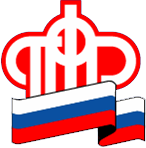       Пенсионный фонд Российской Федерации
       ГУ - Управление Пенсионного фонда РФ   в городе Сургуте          Ханты-Мансийского автономного округа – Югры (межрайонное)17.08.2020                                                                                                                   Пресс-релизПробелы в лицевом счете в ПФР – что делать? Индивидуальный лицевой счет (ИЛС) есть у каждого гражданина, зарегистрированного в Пенсионном фонде. В нем содержится информация о:   страховом стаже;   заработной плате;   страховых взносах уплаченных работодателем;   дополнительных страховых взносах на накопительную пенсию. Все сведения в нем основаны на данных, которые поступили от работодателей. К сожалению, не все работодатели нашего региона добросовестно выполняют свои обязанности и предоставляют сведения о работниках в ПФР. От сведений, зафиксированных на индивидуальном лицевом счете, зависит размер будущей пенсии. Почему сведений не хватает? В основном у граждан не хватает периодов службы в армии, «нестраховых» периодов (уход за детьми, уход за нетрудоспособным инвалидом) и периодов работы до регистрации в системе персонифицированного учета. Как дополнить лицевой счет, если сведений недостаточно? Обратиться в Управление ПФР с просьбой дополнить лицевой счет, и представить подтверждающие документы о «нестраховых» периодах и факте трудовой деятельности. Какие документы могут быть представлены? Периоды работы подтверждаются трудовой книжкой. Если её нет или в ней содержатся неправильные, неточные или неполные сведения, в подтверждение принимаются:   трудовые договоры;   справки, выдаваемые работодателем или архивными учреждениями.   Иные «нестраховые» периоды можно подтвердить:   военным билетом (справкой из военкомата о периоде прохождения военной службы);   свидетельством о рождении детей. При представлении свидетельства о рождении, необходимо приложить документ о дожитии ребенка до 3-х лет (СНИЛС, если не менялась фамилия), копию паспорта или свидетельство о браке). Какие нюансы нельзя упускать? Документы, подтверждающие периоды работы должны содержать:   номер и дату выдачи;   ФИО и дату рождения работника;   период работы;   профессию (должность);   основания выдачи (приказы, лицевые счета и другие документы). Если вы сомневаетесь в достоверности сведений, зафиксированных на вашем лицевом счете, вы можете обратиться в Управление ПФР за разъяснениями. Адреса и часы работы УПФР размещены на официальном сайте Пенсионного фонда. 